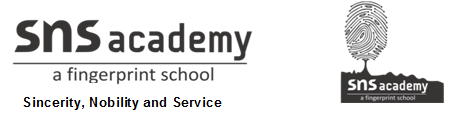 Science Worksheet 1     Chapter – Water					                      Grade 6    Date: 20/8/2019					      	           Submission Date:  26/8/2019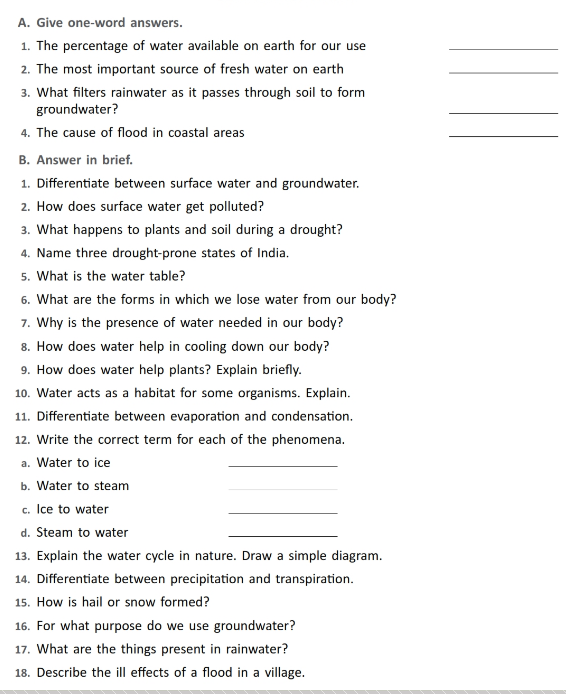 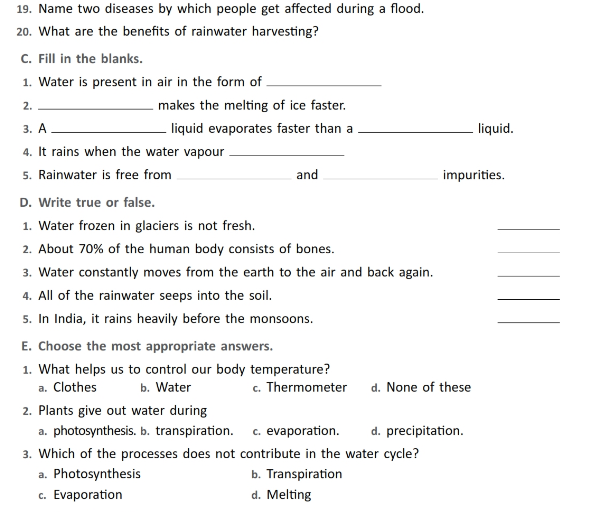 